Insert Your Title HereInsert Subtitle HereFirstName Surname
 Department Name
 Institution/University Name
 City, Country
 email@email.comFirstName Surname
 Department Name
 Institution/University Name
 City, Country
 email@email.comFirstName Surname
 Department Name
 Institution/University Name
 City, Country       email@email.comFirstName Surname
 Department Name
 Institution/University Name
 City, Country
 email@email.comFirstName Surname
 Department Name
 Institution/University Name
 City, Country
 email@email.comABSTRACTAbstract should be between 200 and 300 words. It should reflect the essence of what your research is about. Most informative abstracts also have key parts in common. Each of these parts might consist of 1–2 sentences. The parts include: background, aim or purpose of research, method used, findings/results and conclusions. The abstracts provide accurate data on the contents of the work, especially on the results section. Informative abstracts are short scientific productions, since they follow the IMRaD structure and can in fact replace the whole text, because readers extract from these the most valuable information and in many instances it is not necessary to read the complete text. See detailed discussion of the abstract part here : http://ide.spbstu.ru/userfiles/files/pdf/imrad_format.pdf).CCS CONCEPTS• Applied computing → Economics • Social and professional topics → Economic impactThis is just an example, please use the correct category and subject descriptors for your submission in accordance with the ACM Computing Classification Scheme: https://dl.acm.org/ccs/ccs.cfm?id=0&lid=0KEYWORDSInsert keyword text; Insert keyword text; Insert keyword text; Insert keyword text.Keywords are your own designated keywords separated by semicolons (“;”)ACM Reference format:FirstName Surname, FirstName Surname and FirstName Surname. 2019. Insert Your Title Here: Insert Subtitle Here. In SPBPU IDE’19: Proceedings of Peter the Great St. Petersburg Polytechnic University International Scientific Conference on innovations in digital economy, October 18-19, 2019, Saint – Petersburg, Russia. ACM, New York, NY, USA, 2 pages. https://doi.org/10.1145/1234567890Permission to make digital or hard copies of part or all of this work for personal or classroom use is granted without fee provided that copies are not made or distributed for profit or commercial advantage and that copies bear this notice and the full citation on the first page. Copyrights for third-party components of this work must be honored. For all other uses, contact the owner/author(s).SPBPU IDE’19, October 24-25, 2019, Saint - Petersburg, Russia © 2019 Copyright held by the owner/author(s). 978-1-4503-7244-2 /18/10...$15.00https://doi.org/10.1145/12345678901. INTRODUCTIONThe proceedings are the records of the conference. ACM hopes to give these conference by-products a single, high-quality appearance. To do this, we ask that authors follow some simple guidelines. In essence, we ask you to make your paper look exactly like this document. The easiest way to do this is simply to download a template from, and replace the content with your own material.2. PAGE SIZEAll material on each page should fit within a rectangle of 18 × 23.5 cm (7" × 9.25"), centered on the page, beginning 1.9 cm (0.75") from the top of the page and ending with 2.54 cm (1") from the bottom.  The right and left margins should be 1.9 cm (.75").  The text should be in two 8.45 cm (3.33") columns with a .83 cm (.33") gutter.3. TYPESET TEXT3.1. Normal or Body TextPlease use a 9-point Linux Libertine font. The goal is to have a 9-point text, as you see here. If you do not have Linux libertine font on your computer, you can download it from here: https://ctan.org/pkg/libertine . Instructions on how to install fonts on mac presented here: https://www.youtube.com/watch?v=vY0wJzWyxRI – and on Windows here: https://www.youtube.com/watch?v=W77sZEkkIAk .3.2. Title and Authors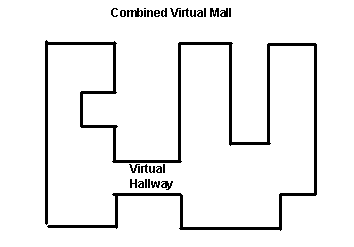 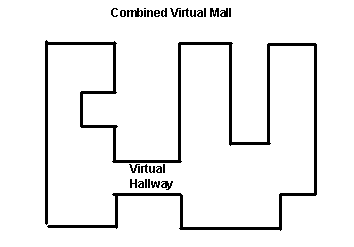 The title (Linux Biolinum 17,5-point bold), authors' names (Linux Libertine 12-point) and affiliations (Linux Libertine 10-point) run across the full width of the page – one column wide. We also recommend phone number (Linux Libertine 10-point) and e-mail address (Linux Libertine 12-point). See the top of this page for three addresses. If only one address is needed, center all address text. For two addresses, use two centered tabs, and so on. For more than three authors, you may have to improvise.3.3. First Page Copyright NoticePlease leave 3.81 cm (1.5") of blank text box at the bottom of the left column of the first page for the copyright notice.3.4. Subsequent PagesFor pages other than the first page, start at the top of the page, and continue in double-column format.  The two columns on the last page should be as close to equal length as possible.Table 1. Table captions should be placed above the table3.5. References and CitationsFootnotes should be Linux Libertine 9-point, and justified to the full width of the column.Use the “ACM Reference format” for references – that is, a numbered list at the end of the icle, ordered alphabetically and formatted accordingly. See examples of some typical reference types, in the new “ACM Reference format”, at the end of this document and here: https://www.acm.org/publications/authors/reference-formatting. Within this template, use the Linux Libertine 7 point style for the references. Acceptable abbreviations, for journal names, can be found here: http://library.caltech.edu/reference/abbreviations/. Word may try to automatically ‘underline’ hotlinks in your references, the correct style is NO underlining.3.6. Page Numbering, Headers and FootersDo not include headers, footers or page numbers in your submission. These will be added when the publications are assembled.4. FIGURES/CAPTIONS/FORMULASPlace Tables/Figures/Images in text as close to the reference as possible (see Figure 1).  It may extend across both columns to a maximum width of 17.78 cm (7”).Captions should be Linux Libertine 9-point bold.  They should be numbered (e.g., “Table 1” or “Figure 2”), please note that the word for Table and Figure are spelled out. Figure’s captions should be centered beneath the image or picture, and Table captions should be centered above the table body. All formulas should be made in MathType program: http://www.dessci.com/en/products/MathType/  - and numbered: 	 	(1)5. SECTIONSThe heading of a section should be in Linux Libertine 12-point bold in all-capitals flush left with an additional 6-points of white space above the section head.  Sections and subsequent sub- sections should be numbered and flush left. For a section head and a subsection head together (such as Section 3 and subsection 3.1), use no additional space above the subsection head.5.1. SubsectionsThe heading of subsections should be in Linux Libertine 12-point bold with only the initial letters capitalized. (Note: For subsections and subsubsections, a word like the or a is not capitalized unless it is the first word of the header.)5.1.1. SubsubsectionsThe heading for subsubsections should be in Linux Libertine 11-point italic with initial letters capitalized and 6-points of white space above the subsubsection head.5.1.2. SubsubsectionsThe heading for subsubsections should be in Linux Libertine 11-point italic with initial letters capitalized.5.1.3. SubsubsectionsThe heading for subsubsections should be in Linux Libertine 11-point italic with initial letters capitalized.ACKNOWLEDGMENTSInsert paragraph text here. Insert paragraph text here. Insert paragraph text here. Insert paragraph text here. Insert paragraph text here. Insert paragraph text here. Insert paragraph text here. Insert paragraph text here. Insert paragraph text here. Insert paragraph text here. Insert paragraph text here.REFERENCESFNM Surname (2018). Article Title. Journal Title, 10(3), 1–10.F.N.M Surname, Article Title, https://www.acm.org/publications/proceedings-template.F.N.M Surname and F.N.M Surname, 2018 Article Title, The title of book two (2nd. ed.). Publisher Name, City, State, Country.Ian Editor (Ed.). 2018. The title of book two (2nd. ed.). University of XXX Press, City, Chapter 100. DOI: http://dx.doi.org/10.1000/0-000-00000-0.Conference Name:ACM Woodstock conferenceConference Short Name:WOODSTOCK’18Conference Location:El Paso, Texas USAISBN:978-1-4503-0000-0/18/06Year:2018Date:JuneCopyright Year:2018Copyright Statement:rightsretainedDOI:10.1145/1234567890RRH: F. Surname et al.Price:$15.00GraphicsTopIn-betweenBottomTablesEndLastFirstFiguresGoodSimilarVery well